CALL FOR IAIAsa GAUTENG BRANCH 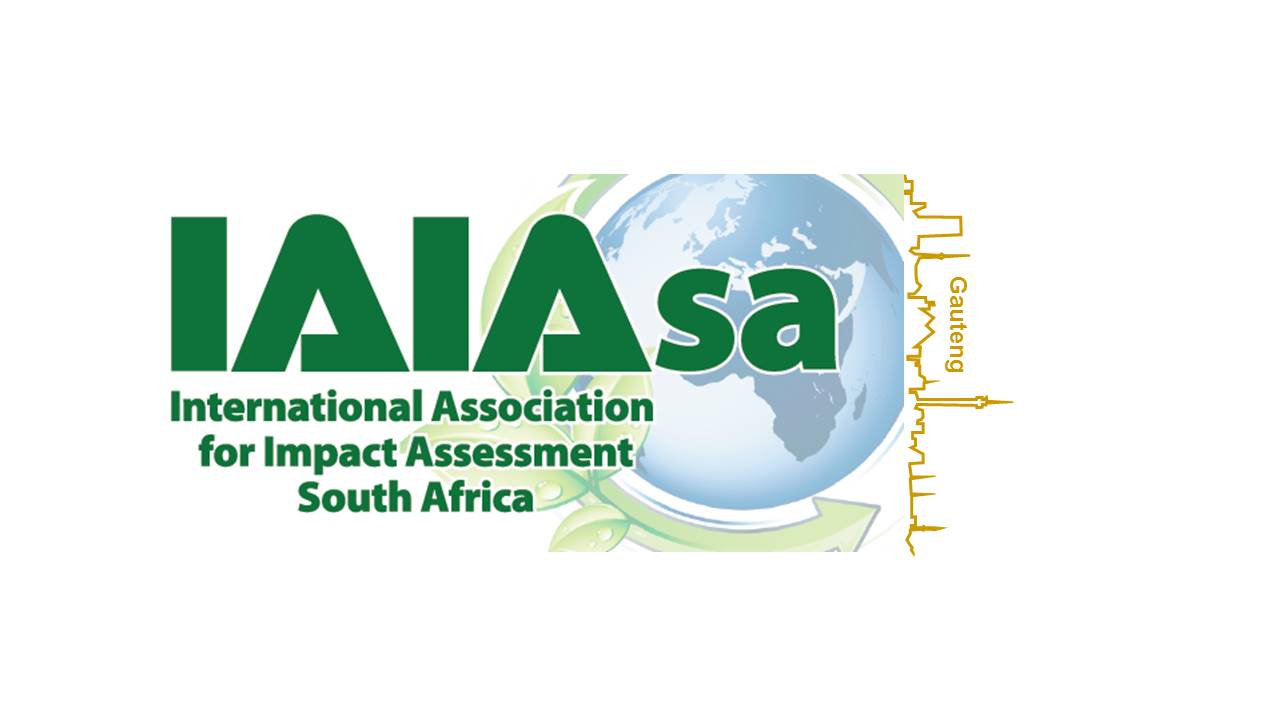 COMMITTEE NOMINATIONS – 2019The IAIAsa branches are responsible for promoting IAIAsa, interacting with members and fulfilling the objectives of IAIAsa in the designated regions. The Gauteng Branch strives to provide good quality events in order to improve the development of our members.The IAIAsa Gauteng Branch Committee is looking for FOUR new committee members to join the committee in 2019. According to Section 6.6. of the IAIAsa Constitution: The Branch Committee shall be elected by members of IAIAsa in the region by means of a ballot conducted for this purpose. The ballot may be conducted electronically. Prior to election a member must be nominated by another regional member, seconded by a third regional member and must accept such nomination in writing. Upon acceptance of the nomination (and provided that nominator, seconder and nominee are members in good standing) the member’s name shall be entered onto a ballot sheet and voted for by the regional members. The Branch Committee shall be determined as follows: The nominees shall be chosen in descending order of votes received until the positions are filled. The members of the Branch Committee shall serve a two-year term of office and may not serve more than two consecutive terms of office, unless elected to the position of Branch Chair.  Who can be nominated?Any Gauteng IAIAsa member may be nominated for a position on the Gauteng Branch Committee. If you are interested in helping progress the IAIAsa Gauteng Branch through developing local membership and coordinating events within Gauteng, work with other IEM professionals, and developing your network. Nominees must be willing to attend Gauteng committee meetings (every 6-8 weeks) in Pretoria and Johannesburg (alternating). Four positions are available on the committee of which only one position is portfolio specific. We are looking for a dynamic person to assist in the development of the Gauteng Student BranchHow can you nominate / be nominated?According to the IAIAsa Constitution: A member, prior to election, must be nominated by another member, seconded by a further member and must accept such nomination in writing. Upon acceptance of the nomination (and provided that nominator, seconder and nominee are members in good standing) the member’s name shall be entered onto a ballot sheet and voted for by the members. Please make use of the attached form to nominate a Gauteng committee member. Please submit nominations with “Gauteng Committee Nominations” in the subject line by:               18 January 2019 Please email to the below committee member: 	Yonanda Martin- Gauteng Branch Chair: Yonanda.martin@gmail.comTHANK YOU.